Publicado en  el 12/02/2015 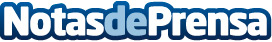 La contratación de personas con discapacidad alcanza máximos históricosDatos de contacto:Nota de prensa publicada en: https://www.notasdeprensa.es/la-contratacion-de-personas-con-discapacidad_1 Categorias: Recursos humanos http://www.notasdeprensa.es